								           Wisznia Mała, 19.05.2016 r. 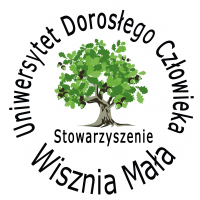 Szanowni Państwo,W imieniu Zarządu Stowarzyszenia Uniwersytet Dorosłego Człowieka mam zaszczyt zaprosić na V Walne Zebranie Członków Stowarzyszenia UDC. Zebranie odbędzie się dnia 07.06.2016r. (wtorek) w siedzibie Stowarzyszenia - OKSiR Wisznia Mała ul. Szkolna 1,  
o godzinie 18:00.Poniżej proponowany Porządek Obrad Zebrania. Zarząd Stowarzyszenia Uniwersytet Dorosłego Człowieka
zaprasza na
V Walne Zebranie Członków Stowarzyszenia.PROPONOWANY PORZĄDEK OBRAD V WALNEGO ZEBRANIA CZŁONKÓW STOWARZYSZENIA ZWOŁANEGO NA DZIEŃ 07.06.2016 r.Otwarcie V Walnego Zebrania,Wybór Przewodniczącego, Wiceprzewodniczącego oraz Sekretarza Zebrania,Wybór Komisji Mandatowo-Skrutacyjnej,Stwierdzenie prawomocności obrad zebrania w I terminie lub w przypadku  braku kworum (przy obecności ponad połowy członków zwyczajnych Stowarzyszenia) podanie informacji o II terminie Walnego Zebrania oraz pouczenie o ważności podejmowanych decyzji w II terminie,Przyjęcie Porządku Obrad Walnego Zebrania,Przyjęcie Protokołu Obrad z Walnego Zebrania Członków z dnia 20.11.2015 r.Rozpatrzenie i zatwierdzenie sprawozdania finansowego oraz merytorycznego Stowarzyszenia za 2015 rok,Projekt planu pracy i preliminarza finansowego na 2016 rok,Rozpatrzenie sprawozdania i wniosków Komisji Rewizyjnej za 2015 rok i głosowania nad udzieleniem absolutorium ustępującemu Zarządowi, Przyjęcie uchwał o wygaśnięciu mandatów członków Zarządu ze względu na koniec kadencji,Wybór Prezesa oraz Wiceprezesa Zarządu oraz pozostałych członków Stowarzyszenia Uniwersytet Dorosłego Człowieka,Wybór Komisji Rewizyjnej Stowarzyszenia Uniwersytet Dorosłego Człowieka,Podjęcie uchwał w sprawach:a)  przyjęcia planu pracy i preliminarza finansowego na 2016 rok,b)  ustalenia wysokości składki członkowskiej, terminu i sposobu jej wnoszenia,14.Wnioski  i uchwały zgłoszone przez uczestników Walnego Zebrania i przyjęcie przez Walne Zebranie.15.Zakończenie Walnego.Prezes Stowarzyszenia								Marzanna Jurzysta-Ziętek						 